Ak nie ste spokojný so zakúpeným tovarom, do 14 dní od jeho doručenia vráťte tovar prostredníctvom Slovenskej pošty DOPORUČENE na adresu: 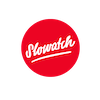 Slowatch s.r.o., Björnsonova 10, 81105 Bratislava – Staré mestoFORMULÁR NA VRÁTENIE TOVARU (Oznámenie o odstúpení od zmluvy uzatvorenej na diaľku)Formulár je potrebné vytlačiť, vyplniť a čitateľne podpísať a vložiť do balíka spolu s vráteným tovarom.Meno a priezvisko:Adresa:Číslo objednávky a dátum objednávky:Názov/č. výrobku:Vaše číslo bankového účtu: Dôvod vrátenia:ZLÁ KVALITANESEDÍ VEĽKOSŤ ALEBO STRIHVYZERÁ INAK ALEBO SA MI NEPÁČIOBJEDNANÝCH VIAC VEĽKOSTÍREKLAMÁCIA  - v prípade reklamácie, uveďte dôvodZaplatenú čiastku Vám pošleme do 14 pracovných dní od doručenia kompletného tovaru späť predávajúcemu.  Doručenie tovaru Vám potvrdíme emailom.  Tovar musí byť vrátený nepoužitý, v pôvodnom stave, so všetkými visačkami a s originálnymi obalmi a vždy s vyplneným formulárom vyššie. V opačnom prípade môžeme z vrátenej sumy zraziť takto vzniknutú škodu. Uschovajte si doklad o vrátení tovaru (napr. podací lístok), pokiaľ Vám nepotvrdíme, že nám tovar prišiel späť.   Náklady na vrátenie tovaru znáša kupujúci.Zaväzujem sa vrátiť tovar, ktorý je predmetom uvedenej kúpnej zmluvy, najneskôr do 14 dní od dátumu odoslania oznámenia o odstúpení od zmluvy spoločnosti Slowatch.Dátum:______________________podpis klienta